PENGEMBANGAN BAHAN AJAR MENULIS BERBASIS MODEL PEMBELAJARAN KOLABORATIF UNTUK MENINGKATKAN KETERAMPILAN MENULIS SISWA KELAS VII SMP N 2 RANTAU UTARATAHUN PEMBELAJARAN 2021-2022TESISOLEHRAHIMINPM : 207015017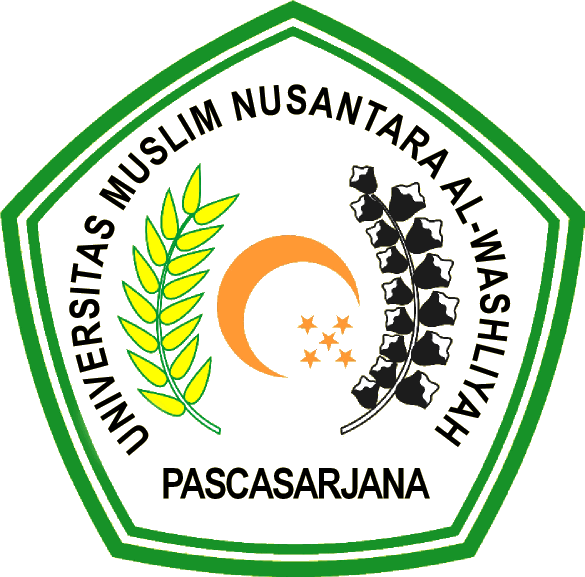 PROGRAM PASCASARJANAUNIVERSITAS MUSLIM NUSANTARAAL-WASHLIYAH MEDAN2021PENGEMBANGAN BAHAN AJAR MENULIS BERBASIS MODEL PEMBELAJARAN KOLABORATIF UNTUK MENINGKATKAN KETERAMPILAN MENULISSISWA KELAS VII SMP N 2 RANTAU UTARATAHUN PEMBELAJARAN 2021-2022TESISDiajukan  kepada Panitia Ujian Tesis Universitas Muslim Nusantara Al-Washliyah untuk Memenuhi Sebagian dari Syarat Memperoleh Gelar Magister Pendidikan dalam Bidang Pendidikan Bahasa Indonesia OLEH:RAHIMINPM : 207015017PROGRAM PASCASARJANAUNIVERSITAS MUSLIM NUSANTARAAL-WASHLIYAH MEDAN2021